CANDIDATURA PERCORSO PCTO-BICOCCA-2020/21Como, CognomeNomeClasseTutorTelefonoComune di ResidenzamailTitolo progettoMotivazione scelta percorso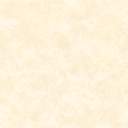 